University at Buffalo Finance and Administrative ProfessionalsProfessional Development Calendar & ResourcesInternal Resources and OfferingsUB Human Resources / Organizational Development and Effectiveness Workshops:Become a Better CommunicatorLeverage Your DISC Communication StyleDiscover Your StrengthsBuild Positive RelationshipsView these offerings and others on UB EDGE:
http://www.buffalo.edu/administrative-services/training/ubedge.html UB Human Resources Supervisor Learning Forums:None currently scheduled; can review recordings of past forums here: http://www.buffalo.edu/administrative-services/training/training-catalog/human-resources/hr-virtual-workshops-archive.html#slf-servantCareer Coaching at UB: http://www.buffalo.edu/administrative-services/training/career-coaching.htmlUB Collaborative Performance Management (CPM):Will begin again in Fall 2021.Submit interest through this link: http://www.buffalo.edu/administrative-services/forms-catalog/hr/collaborative-performance-management-cpm-interest.html External Resources and OfferingsCollege and Universities Professional Association for Human Resources (CUPA-HR) 2021 CUPA-HR ANNUAL CONFERENCE & EXPO: October 3-5, 2021 in National Harbor, MarylandView other events and workshops on their website: https://www.cupahr.org/Click “Events” tabNational Association of College and University Business Officers (NACUBO):Higher Education Accounting Forum held annually in AprilLink to 2021 event: https://www.nacubo.org/Events/2021/2021-Higher-Education-Accounting-ForumAnnual meeting held annually in JulyLink to 2021 event: https://www.nacubo.org/Events/2021/NACUBO-2021-Annual-Meeting Budget and Planning Forum to be held annually in September; 2021 event on Sept. 13, 14, 17Link to 2021 event: https://www.nacubo.org/Events/2021/2021-Planning-and-Budgeting-Forum View others events and workshops on their website: https://www.nacubo.org/Events Eastern Association of College and University Business Officers (EACUBO):EACUBO Spring Workshops held annually in MarchLink to 2021 event: https://www.eacubo.org/en/Programs-and-Events/Workshop-2021/Program-Detail Annual Meeting held in October; 2021 event on Oct. 31-Nov. 2.https://www.eacubo.org/Programs-and-Events/Annual-Meeting-2021Southern Association of College and University Business Officers (SACUBO):College Business Management Institute (CBMI) held annually in JulyLink to 2021 event: https://www.sacubo.org/en/Professional-Development/CBMI Daily/Weekly Newsletter Subscription RecommendationsInsiderHigherEdhttps://www.insidehighered.com/content/sign-inside-higher-eds-newsletters The Chronicle of Higher EducationSubscribe to “Daily Briefing”, follow steps below:Step 1: Sign-In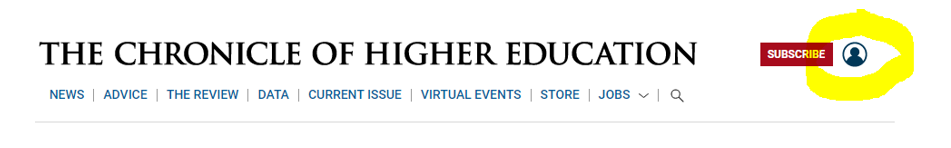 Step 2: Click on Account Icon, Select “Newsletters”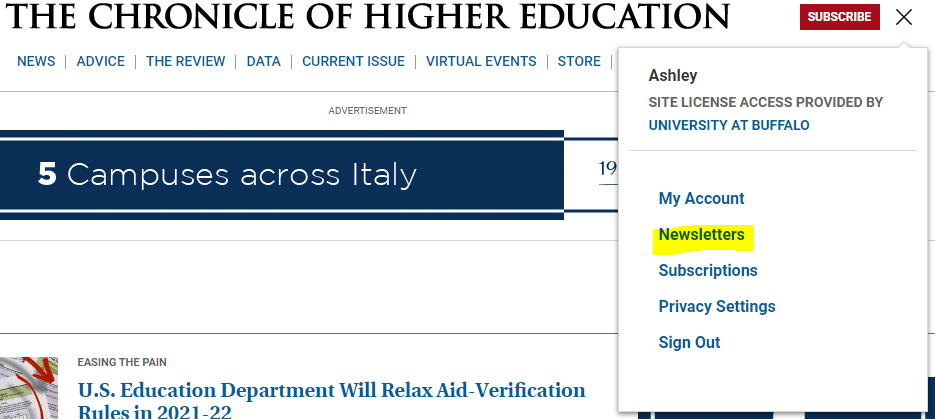 Step 3: Subscribe as desired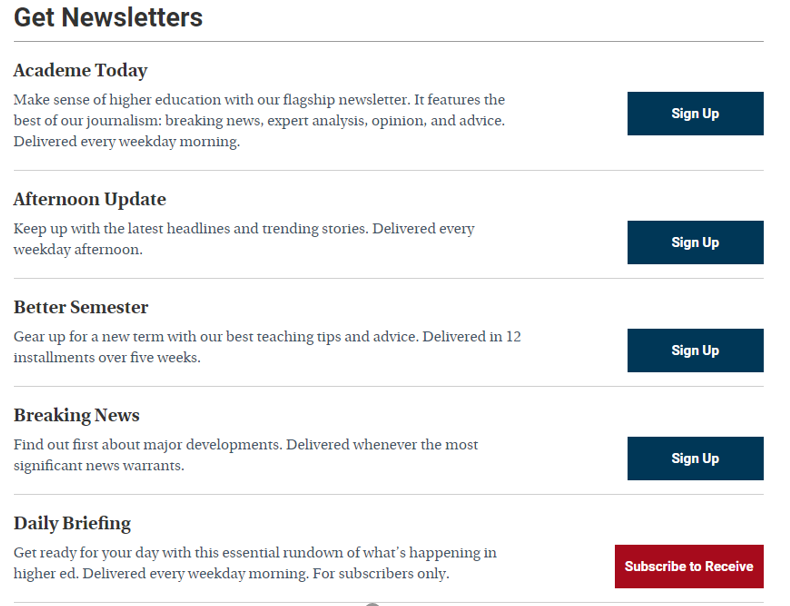 Suggestion: Consider other internal organizations/associations you are affiliated with (not necessarily directly involved with); enroll in listservs within those offices/entities to expand knowledge base and perspective of greater holistic understanding of university operations.Educational Advisory Board (EAB): If you haven’t yet created a username/password:Go to eab.com; top left of homepage hover over “Member Log-In”, select “New User”.Complete registration page, click submit to obtain confirmation code and log-in information to EAB website.This will grant you access to membership forums (Academic Affairs, Business Affairs, Student Affairs), executive summaries and studies, resource centers and toolkits, etc.